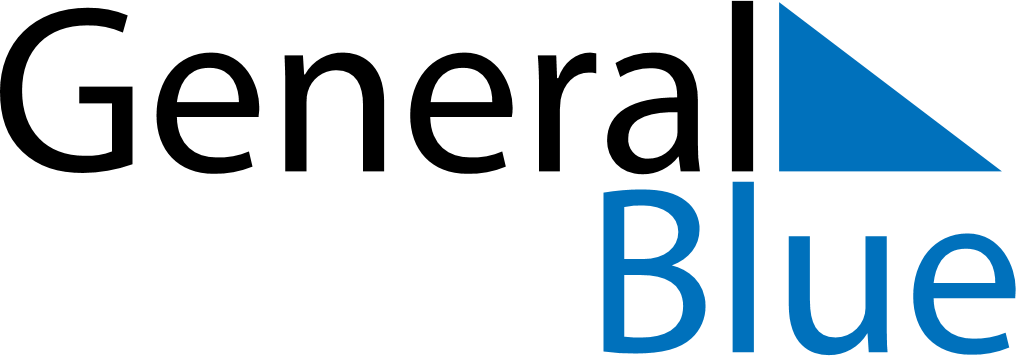 Quarter 1 of 2018Christmas IslandQuarter 1 of 2018Christmas IslandQuarter 1 of 2018Christmas IslandQuarter 1 of 2018Christmas IslandQuarter 1 of 2018Christmas IslandJanuary 2018January 2018January 2018January 2018January 2018January 2018January 2018MONTUEWEDTHUFRISATSUN12345678910111213141516171819202122232425262728293031February 2018February 2018February 2018February 2018February 2018February 2018February 2018MONTUEWEDTHUFRISATSUN12345678910111213141516171819202122232425262728March 2018March 2018March 2018March 2018March 2018March 2018March 2018MONTUEWEDTHUFRISATSUN12345678910111213141516171819202122232425262728293031Jan 1: New Year’s DayJan 26: Australia DayFeb 16: Chinese New YearMar 26: Labour DayMar 30: Good Friday